Arbeitsblatt: Grammatik – Lücken entdeckenAdjektive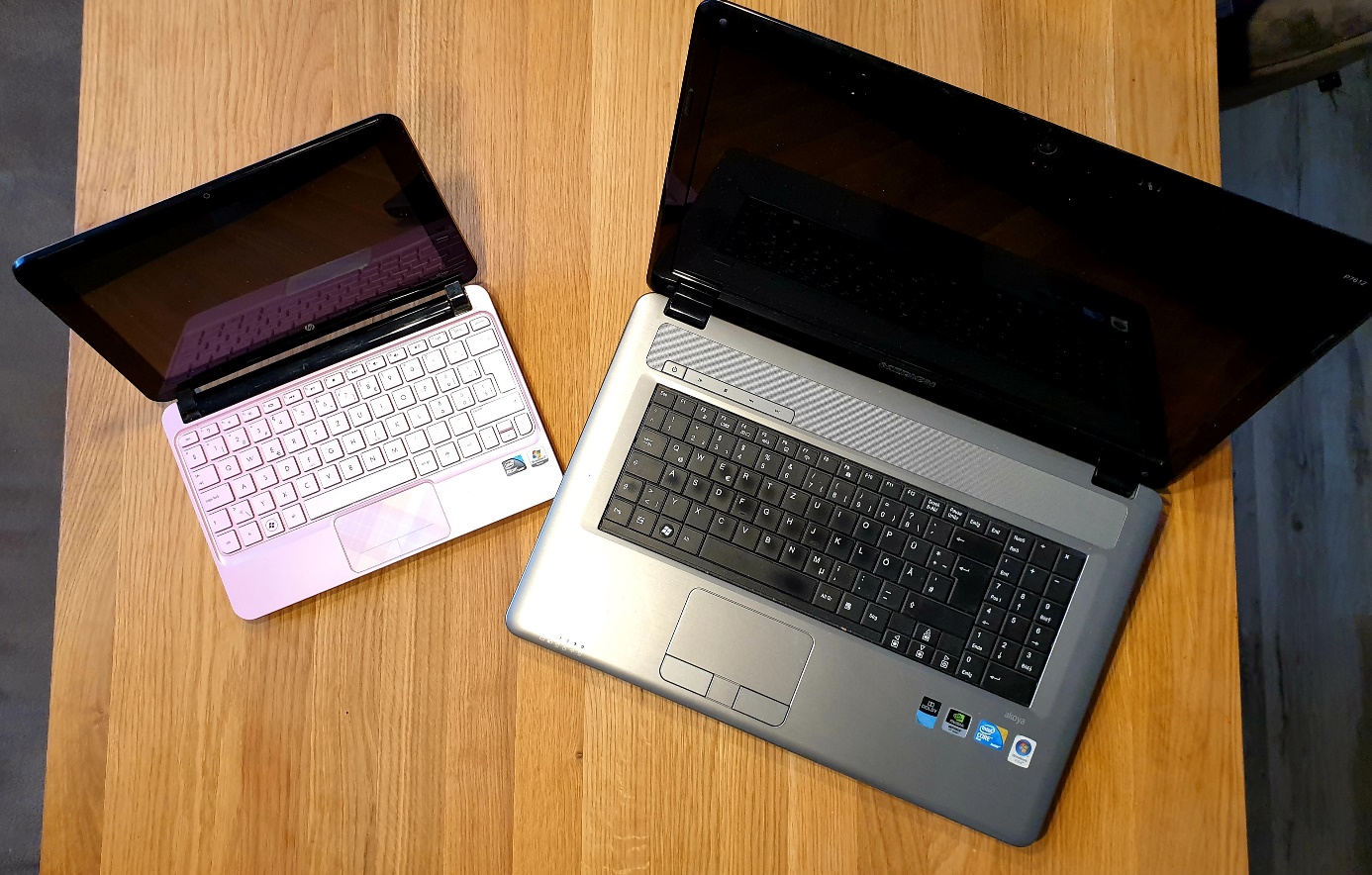 Vergleichen Sie die beiden Laptops und füllen den Lückentext aus.Mein Laptop ist viel _____________ (klein) ______________ dein Laptop!Sehe Sie sich die Lösung am Ende des Kapitels an. Haben Sie die richtige Antwort gefunden? Wenn Sie sich unsicher sind oder die Antwort nicht richtig ist, dann sehen Sie sich das Kapitel zur Wortart „Adjektive“ an. PersonalpronomenGeht es Ihnen auch manchmal so?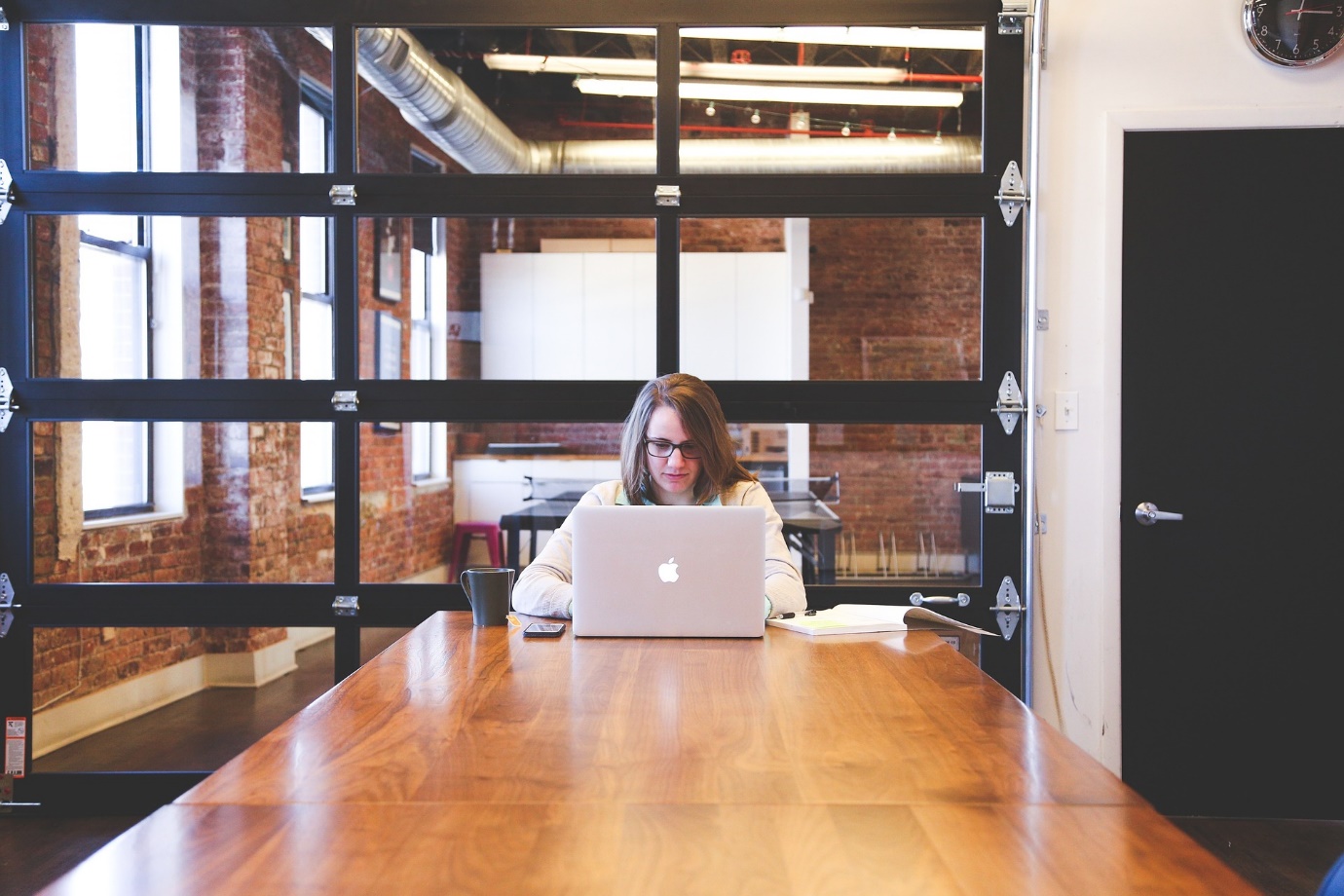 Im Kapitel „Personalpronomen“ erfahren Sie, wann die Anrede groß oder klein geschrieben wird.Nomen und PräpositionenGeht es Ihnen auch manchmal so?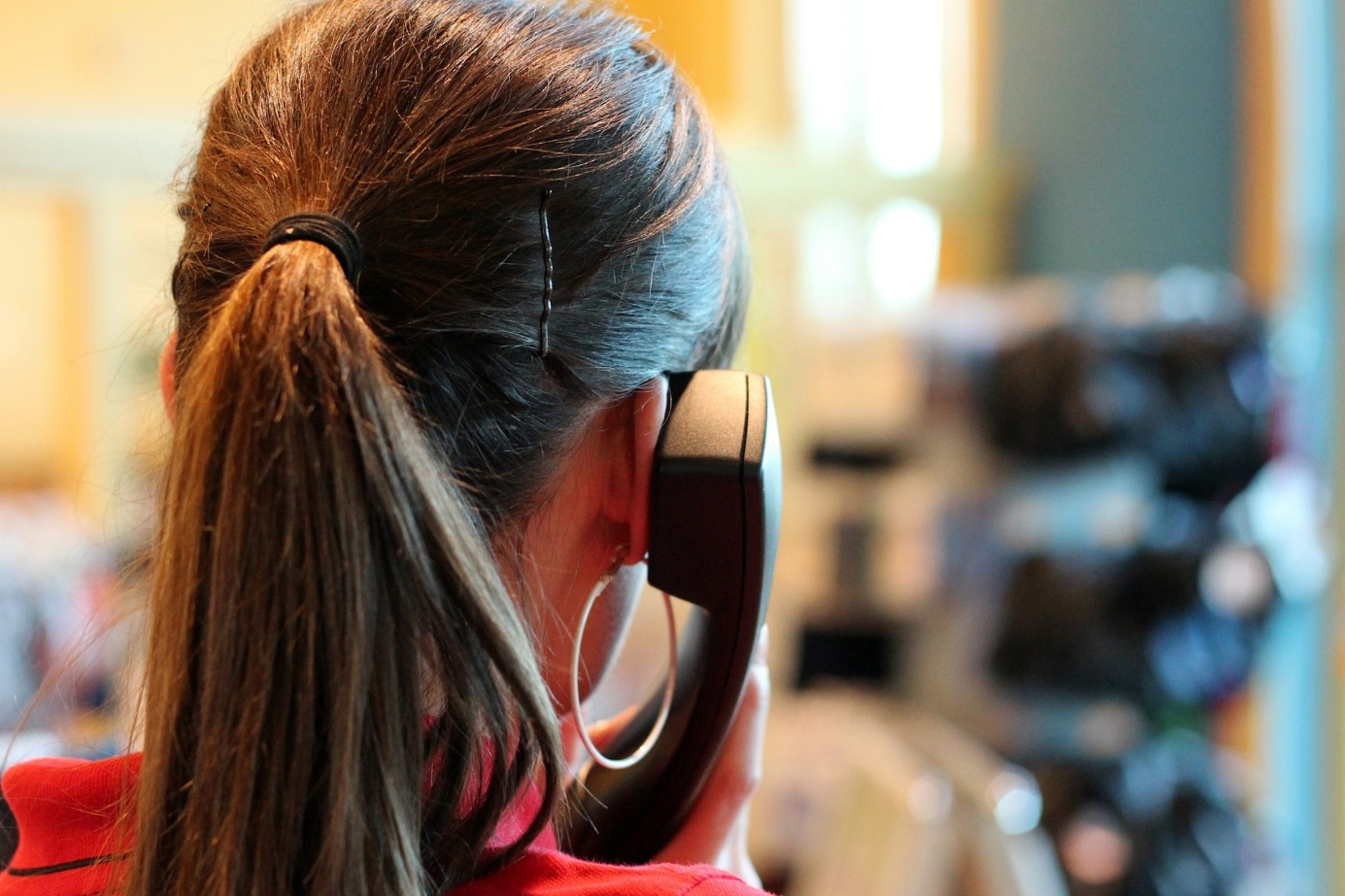 Welches der folgenden Wörter gehört in die Lücke?dendemdiederSehe Sie sich die Lösung am Ende des Kapitels an. Haben Sie die richtige Antwort gefunden? Wenn Sie sich unsicher sind oder die Antwort nicht richtig ist, dann sehen Sie sich das Kapitel „Nomen und Präpositionen“ an. Superlativ
Zu viel des Guten?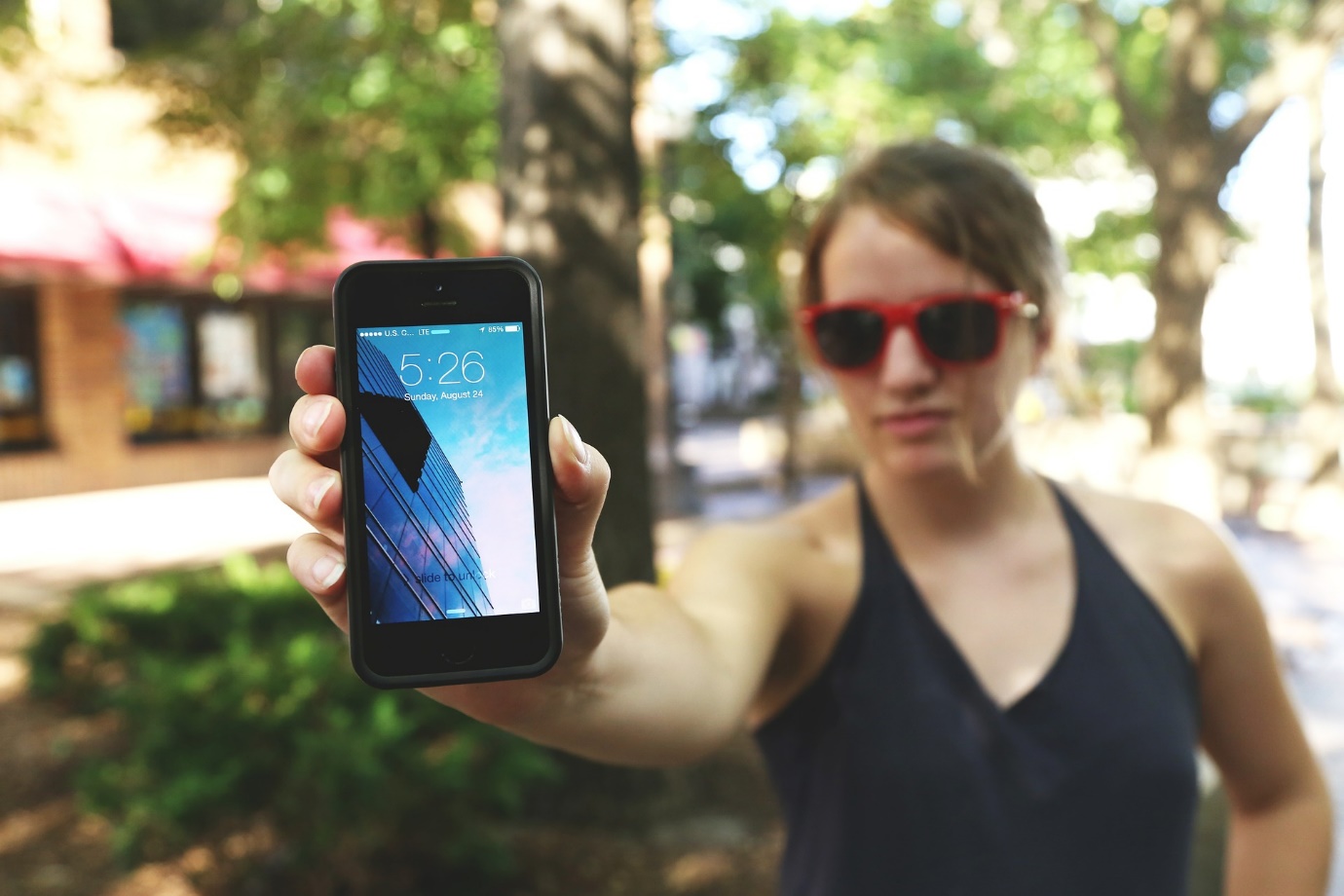 Welches der folgenden Wörter gehört in die Lücke?meistgekauftesteam meisten gekaufteSehe Sie sich die Lösung am Ende des Kapitels an. Haben Sie die richtige Antwort gefunden? Wenn Sie sich unsicher sind oder die Antwort nicht richtig ist, dann sehen Sie sich im Kapitel „Adjektive“ an, wie der Superlativ richtig gebildet wird.Lösungen:Lösung 1:Mein Laptop ist viel kleiner als dein Laptop!Lösung 3:Antwort: bHallo Sandra! Ja, ich gehe später noch mit dem Hund spazieren!Lösung 4:Antwort: bDas ist das am meisten gekaufte Handy auf dem Markt!